Υπενθυμίζουμε ότι:α) η προσφορά κατατίθεται σε έντυπη μορφή (όχι mail ή fax)  κλειστή στο σχολείο (ΙΔΙΩΤΙΚΟ ΛΥΚΕΙΟ - ΚΟΛΛΕΓΙΟ ΨΥΧΙΚΟΥ, ΣΤΕΦΑΝΟΥ ΔΕΛΤΑ 15, 15452 ΨΥΧΙΚΟ), και β) με κάθε προσφορά κατατίθεται από το ταξιδιωτικό γραφείο απαραιτήτως και Υπεύθυνη Δήλωση ότι διαθέτει Βεβαίωση Συνδρομής των Νόμιμων Προϋποθέσεων Τουριστικού Γραφείου, η οποία βρίσκεται σε ισχύ.         Αναστασία Παπακωστοπούλου  Διευθύντρια Ιδιωτικού Λυκείου - Κολλέγιο Ψυχικού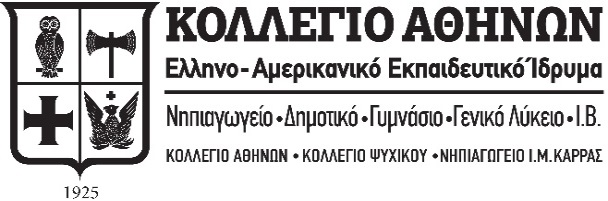 Ψυχικό, 9 Ιανουαρίου 2020                  						                            Αρ. Πρωτ.: 4Ψυχικό, 9 Ιανουαρίου 2020                  						                            Αρ. Πρωτ.: 4Ψυχικό, 9 Ιανουαρίου 2020                  						                            Αρ. Πρωτ.: 41ΣΧΟΛΕΙΟΣΧΟΛΙΚΗ ΜΟΝΑΔΑΙΔΙΩΤΙΚΟ ΛΥΚΕΙΟ - ΚΟΛΛΕΓΙΟ ΨΥΧΙΚΟΥΓΕΛ ΚΟΛΛΕΓΙΟΥ ΨΥΧΙΚΟΥ2ΠΡΟΟΡΙΣΜΟΣ/ΟΙ-ΗΜΕΡΟΜΗΝΙΑ ΑΝΑΧΩΡΗΣΗΣ ΚΑΙ ΕΠΙΣΤΡΟΦΗΣΓΕΝΕΥΗ (ΕΠΙΣΚΕΨΗ ΣΤΟΝ ΟΡΓΑΝΙΣΜΟ ΗΝΩΜΕΝΩΝ ΕΘΝΩΝ)ΑΠΟ ΤΕΤΑΡΤΗ, 4 ΜΑΡΤΙΟΥ 2020 (ΜΕΣΗΜΕΡΙ) ΕΩΣ ΣΑΒΒΑΤΟ, 7 ΜΑΡΤΙΟΥ 2020 (ΒΡΑΔΥ)3ΠΡΟΒΛΕΠΟΜΕΝΟΣ ΑΡΙΘΜΟΣ ΣΥΜΜΕΤΕΧΟΝΤΩΝ(ΜΑΘΗΤΕΣ-ΚΑΘΗΓΗΤΕΣ)ΣΥΝΟΛΟ: 35  ± 5  ΜΑΘΗΤΕΣ3 ΚΑΘΗΓΗΤΕΣ (ΑΡΧΗΓΟΣ-ΣΥΝΟΔΟΙ)4ΜΕΤΑΦΟΡΙΚΟ ΜΕΣΟ/Α-ΠΡΟΣΘΕΤΕΣ ΠΡΟΔΙΑΓΡΑΦΕΣΑΕΡΟΠΟΡΙΚΩΣ (ΑΘΗΝΑ-ΓΕΝΕΥΗ & ΖΥΡΙΧΗ-ΑΘΗΝΑ)5ΚΑΤΗΓΟΡΙΑ ΚΑΤΑΛΥΜΑΤΟΣ-ΠΡΟΣΘΕΤΕΣ ΠΡΟΔΙΑΓΡΑΦΕΣ(ΜΟΝΟΚΛΙΝΑ/ΔΙΚΛΙΝΑ/ΤΡΙΚΛΙΝΑ-ΠΡΩΙΝΟ Ή ΗΜΙΔΙΑΤΡΟΦΗ) ΔΙΚΛΙΝΑ (ΓΙΑ ΜΑΘΗΤΕΣ) ΚΑΙ ΔΥΝΑΤΟΤΗΤΑ ΓΙΑ ΤΡΙΚΛΙΝΑ ΣΕ ΠΕΡΙΠΤΩΣΗ ΜΟΝΟΥ ΑΡΙΘΜΟΥ ΜΑΘΗΤΩΝ ΑΠΟ ΤΟ ΙΔΙΟ ΦΎΛΟΣΕ ΞΕΝΟΔΟΧΕΙΟ ΤΕΣΣΑΡΩΝ ΑΣΤΕΡΩΝ (4*) ΣΤΟ ΚΕΝΤΡΟ ΤΗΣ ΓΕΝΕΥΗΣ ΜΟΝΟΚΛΙΝΑ (ΓΙΑ ΚΑΘΗΓΗΤΕΣ)ΜΕ ΠΡΩΙΝΟ6ΛΟΙΠΕΣ ΥΠΗΡΕΣΙΕΣ (ΠΡΟΓΡΑΜΜΑ, ΠΑΡΑΚΟΛΟΥΘΗΣΗ ΕΚΔΗΛΩΣΕΩΝ,  ΕΠΙΣΚΕΨΗ ΧΩΡΩΝ, ΓΕΥΜΑΤΑ κ.τ.λ.)ΜΕΤΑΦΟΡΕΣ: Α) ΑΠΟ ΤΟ ΑΕΡΟΔΡΟΜΙΟ ΤΗΣ ΓΕΝΕΥΗΣ ΠΡΟΣ ΤΟ ΞΕΝΟΔΟΧΕΙΟ ΤΗΝ ΤΕΤΑΡΤΗ, 4 ΜΑΡΤΙΟΥ 2020Β) ΤΗΝ ΠΑΡΑΣΚΕΥΗ, 6 ΜΑΡΤΙΟΥ ΕΠΙΣΚΕΨΗ ΣΤΟ CHAMBESYΓ) ΑΠΟ ΤΟ ΠΡΩΙ ΤΟΥ ΣΑΒΒΑΤΟΥ, 7 ΜΑΡΤΙΟΥ 2020 ΕΠΙΣΚΕΨΗ ΣΤΟ ΜΟΝΤΡΕ ΚΑΙ ΣΤΗ ΣΥΝΕΧΕΙΑ ΜΕΤΑΒΑΣΗ ΣΤΟ ΑΕΡΟΔΡΟΜΙΟ ΤΗΣ ΖΥΡΙΧΗΣ ΓΙΑ ΤΗΝ ΕΠΙΣΤΡΟΦΗ ΣΤΗΝ ΑΘΗΝΑ7ΥΠΟΧΡΕΩΤΙΚΗ ΑΣΦΑΛΙΣΗ ΕΥΘΥΝΗΣ ΔΙΟΡΓΑΝΩΤΗΝΑΙ8ΠΡΟΣΘΕΤΗ ΠΡΟΑΙΡΕΤΙΚΗ ΑΣΦΑΛΙΣΗ ΚΑΛΥΨΗΣ ΕΞΟΔΩΝ ΣΕ ΠΕΡΙΠΤΩΣΗ ΑΤΥΧΗΜΑΤΟΣ  Ή ΑΣΘΕΝΕΙΑΣ ΝΑΙ9ΤΕΛΙΚΗ ΣΥΝΟΛΙΚΗ ΤΙΜΗ ΟΡΓΑΝΩΜΕΝΟΥ ΤΑΞΙΔΙΟΥ (ΣΥΜΠΕΡΙΛΑΜΒΑΝΟΜΕΝΟΥ  Φ.Π.Α.)ΝΑΙ10ΕΠΙΒΑΡΥΝΣΗ ΑΝΑ ΜΑΘΗΤΗ (ΣΥΜΠΕΡΙΛΑΜΒΑΝΟΜΕΝΟΥ Φ.Π.Α.)ΝΑΙ11ΚΑΤΑΛΗΚΤΙΚΗ ΗΜΕΡΟΜΗΝΙΑ ΚΑΙ ΩΡΑ ΥΠΟΒΟΛΗΣ ΠΡΟΣΦΟΡΑΣΠΕΜΠΤΗ, 16 ΙΑΝΟΥΑΡΙΟΥ 2020ΩΡΑ: 12:0012ΗΜΕΡΟΜΗΝΙΑ ΚΑΙ ΩΡΑ ΑΝΟΙΓΜΑΤΟΣ ΠΡΟΣΦΟΡΩΝΠΕΜΠΤΗ, 16 ΙΑΝΟΥΑΡΙΟΥ 2020 ΩΡΑ: 15:30